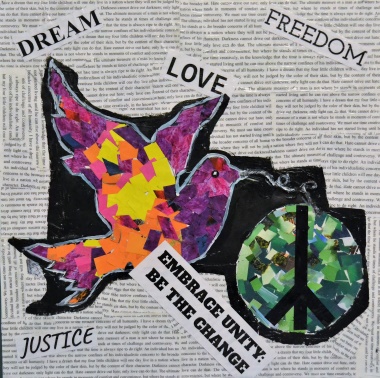 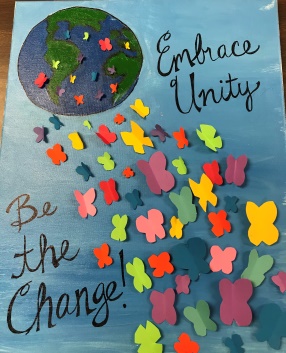 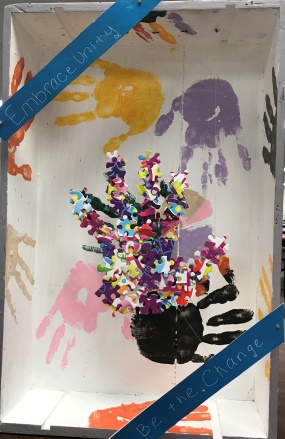 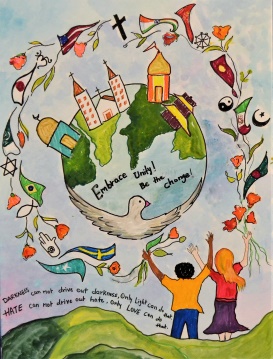 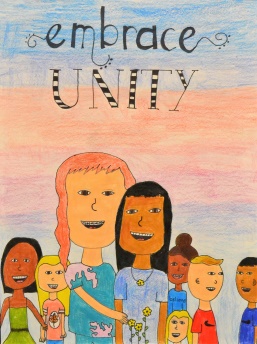 Izma Fias, Liberty, Ms. Ducote/Ms. Echols Ellie Nelson, Homestead, Ms. PriceLilah  Hardin, Vickery, Ms. DiSalvo/Mrs. JacksonAanya Nuna, Wellington, Ms. MitchenerSarah Andrews, Heritage, Ms. Buchanan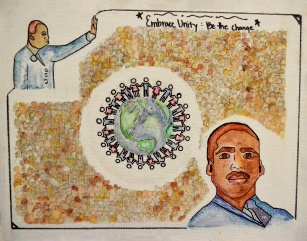 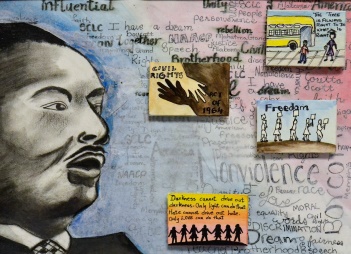 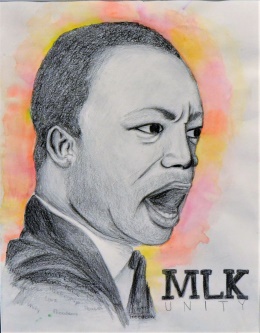 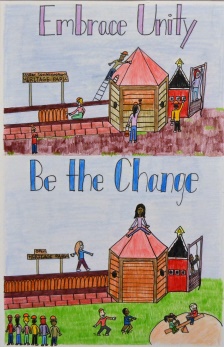 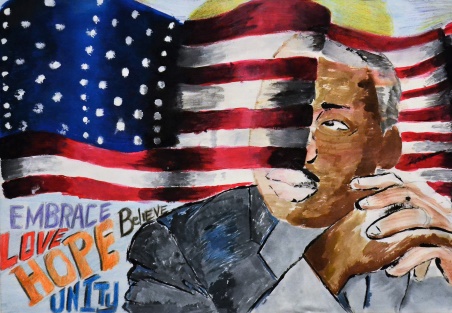 Eric Jeon, Rockbrook, Ms. KistnerVidhi Jadeja, McKamy, Ms. CoxLauren Jones, Creek Valley, Ms. BrazellNithika Koka, McKamy, Ms. CoxKennedeigh Smith, Lakeview, Mensfield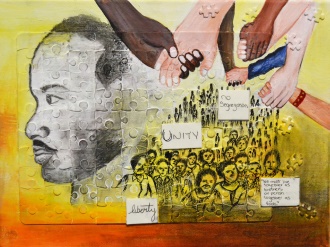 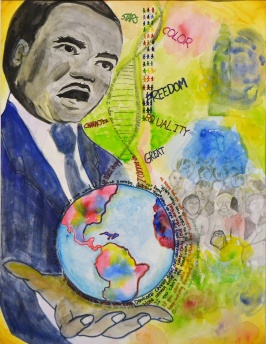 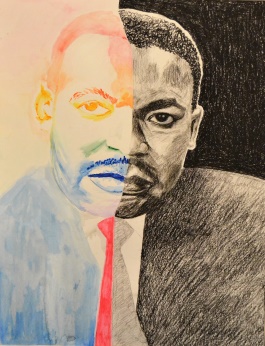 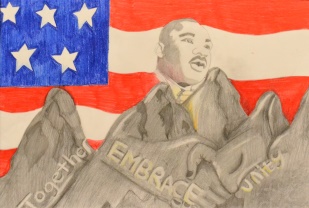 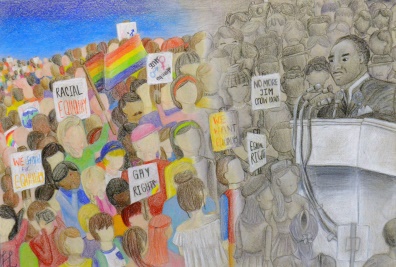 Riya Jadeja, McKamy, Ms. Cox Youngju Paek, McKamy, Ms. CoxYiru Zhou, McKamy, Ms. CoxJosephine Hibel, Lakeview, Mr. MennsfieldHannah Lee, Lamar, Ms. Neibert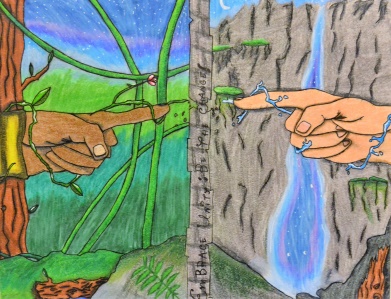 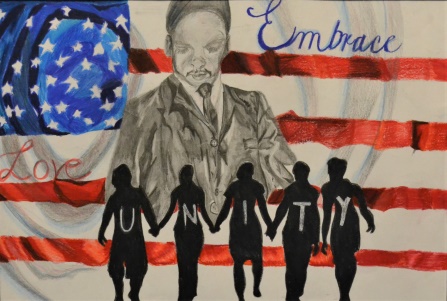 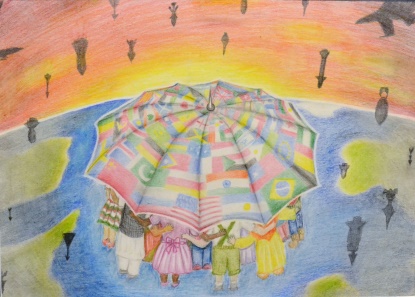 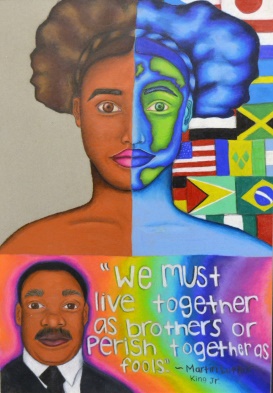 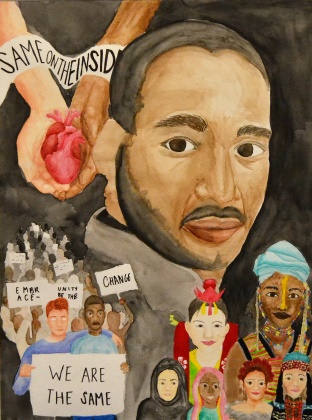 Israel Morales, Delay, Ms. ShawSummer Wayne, Lakeview, Mr. MennsfieldDiya Jones, FMHS, Ms. KucukTamyra Kelly, Marcus, Ms. LawrenceClaire Song, Hebron9, Mr. Hines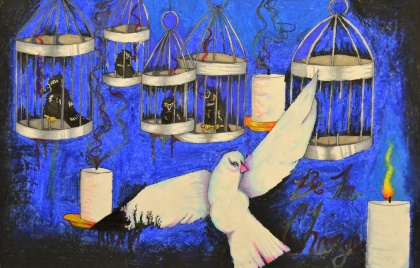 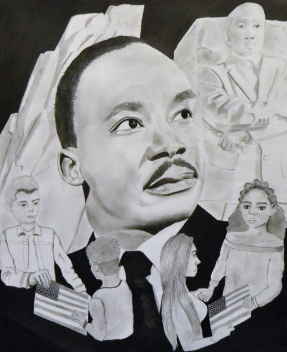 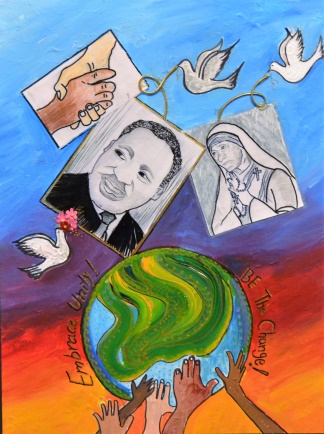 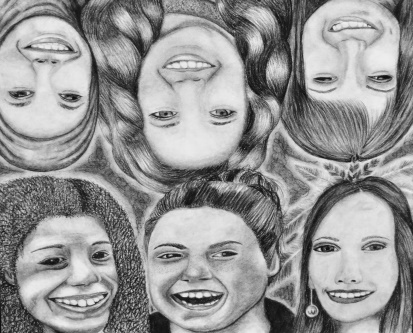 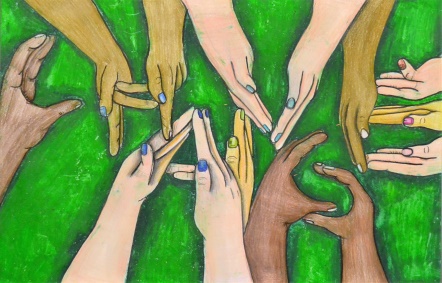 Kaitlin Acosta, Marcus, Ms. BellevueChloe Johnson, Hebron, Mr. HinesRia Nuna, 10 FMHS, Ms. HarperReagan Starin, MHS, Ms. BellevueCaitlin Reimer, MHS, Ms. Lawrence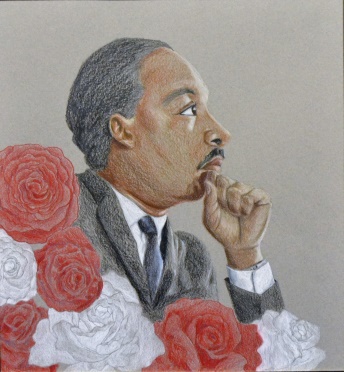 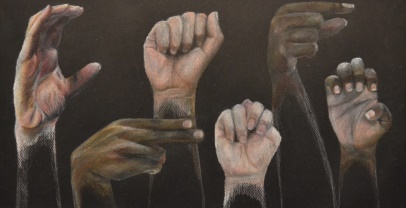 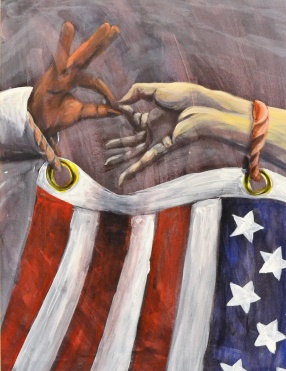 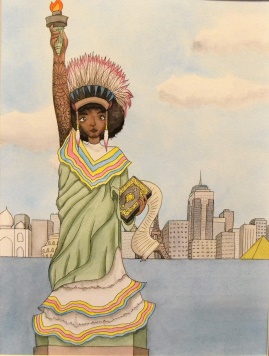 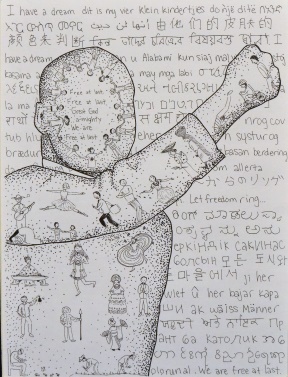 Evelyn Walker, MHS, Ms. LawrenceJun Kwon, FMHS, Ms. HarperAbby Zechman, FMHS, Mr. KrukEmma Matochi, FMHS, Mr. KrukCatherine Tang, FMHS, Mr. Hyde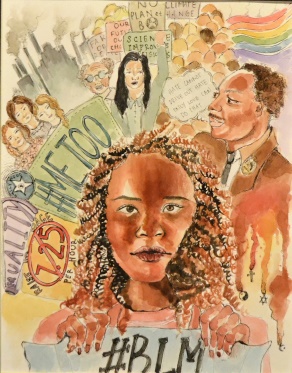 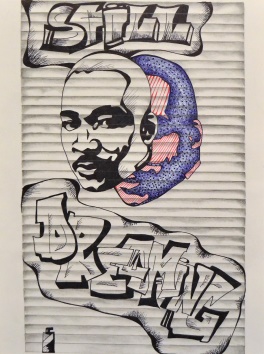 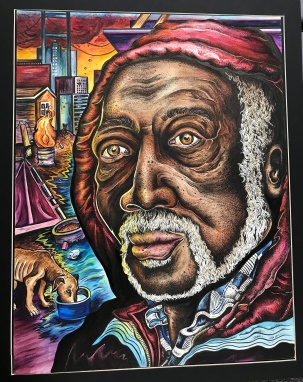 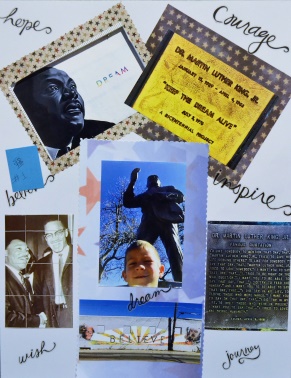 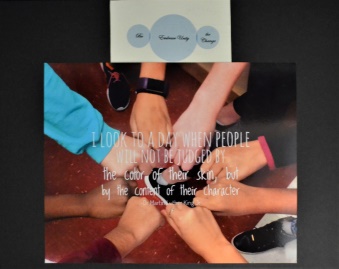 Michelle Fang, FMHS, Ms. HarperAmber Ehmke, TCHS, Ms. JonesMax Woods, FMHS, Mrs. HarperGrayson McEuin, Prairie Trail, Clayton/SaucedoSydney Etufugh, Castle Hills, Ms. Etherly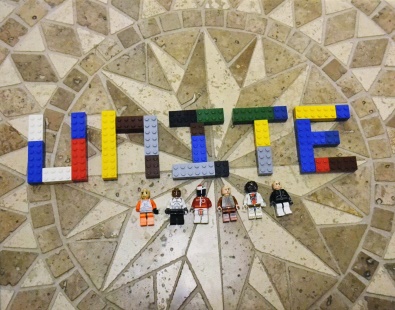 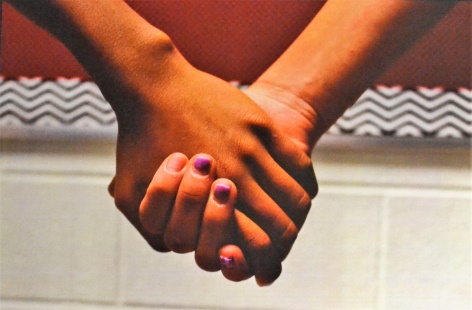 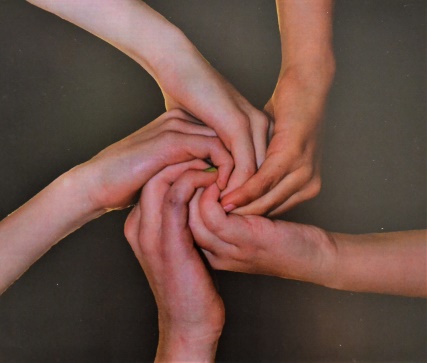 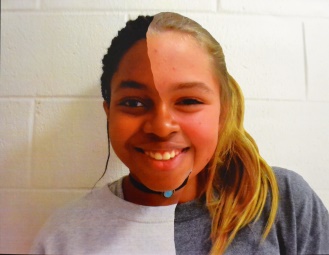 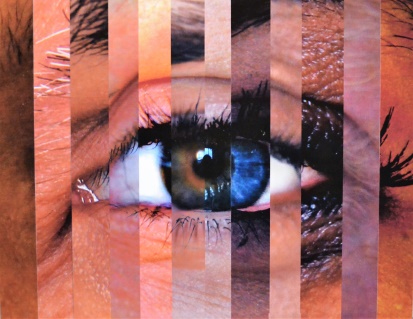 Shashank Chathapuram,  Prairie Trail, Mr. ClaytonMadison Perez Luna, Downing, Ms. MickMadelyn Dudek, Downing, Ms. MickMary Williams, Downing, Ms. MickBriana Banuelos, LHS Harmon, Ms. Jayme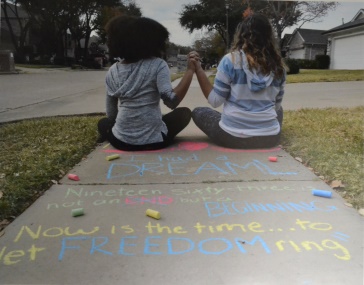 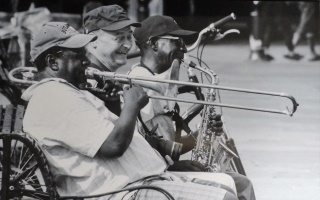 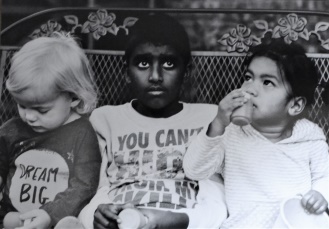 Alyssa Dean, MHS9, Ms. MillerLauren Foster, FMHS, Ms. McLeodLeah Giesler, MHS, Ms. McLeod